Afspraken Chiro Gestel
werkingsjaar 2022-2023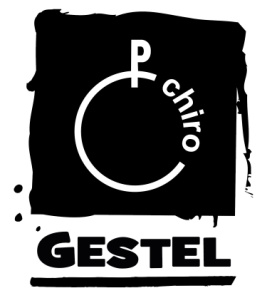 ALGEMEENHet inschrijvingsgeld (voor een gans werkjaar) bedraagt 40 euro:12 euro, aansluiting bij Chirojeugd Vlaanderen13 euro, forfaitbedrag drank15 euro, aankoop sport- en spelmateriaal / hygiënemateriaalDe Chiro start om 14u00, het einde is voorzien om 16u30. De leden zijn welkom vanaf 13u45 (voor 13u45 zal er geen toezicht aanwezig zijn). We verzamelen op het basketbalplein achter onze lokalen (’T Gestels Nest, Turkenhof z/n 2450 Meerhout). Fietsen worden tegen de houten schutting geplaatst.De leden worden steeds in uniform verwacht. Voor de jongste afdelingen (Frozzie, Speelclub en Rakwi) betekent dit een t-shirt en trui uit onze eigen collectie. De oudere afdelingen (Tito, Keti en Aspi) worden in t-shirt en trui (uit onze eigen collectie) verwacht met de daarbijhorende Chiro short/rok (te koop bij De Banier  www.debanier.be). 
Tijdens de activiteiten wordt er niet gesnoept, ook niet door de oudere afdelingen.GSM’s/ smartphones zijn NIET toegelaten op de Chiro voor onze leden. 
Op het einde van elke activiteit zal er een drankje voorzien zijn, deze drankjes zitten inbegrepen in het inschrijvingsgeld. 
Ter herinnering: de Chiro is en blijft een jeugdbeweging. Tijdens de activiteiten kan het zijn dat kledij bevuild wordt. Daarom vragen wij om gepaste kledij (Chiro uniform) te voorzien. Hetzelfde geldt voor duurdere objecten zoals brillen, horloges… Wij zijn niet aansprakelijk voor eventuele schade aan deze voorwerpen! BIVAK (21/07 - 31/07)
De leden worden verwacht om minimaal 15 keer aanwezig te zijn geweest op de activiteiten, alvorens deel te mogen nemen aan ons zomerkamp. 
Samen uit, samen thuis. Het is niet mogelijk om het bivak vroegtijdig te verlaten of later toe te komen. Uitzonderlijke gevallen zullen worden besproken in de leidingsgroep, verwacht daarom geen pasklaar antwoord indien je hier navraag over doet. Gelieve de leiding hiervan tijdig op de hoogte te brengen (minimum 2 maanden voor vertrek), een bivak vergt immers heel wat voorbereiding. 
Leden die ziek worden gedurende het bivak en (na overleg met de leiding en ouders) naar huis worden gestuurd, worden gevraagd om thuis te blijven gedurende de resterende periode van het bivak (hoe jammer dit ook mag klinken). Maar niet getreurd, volgend jaar weer een kans. Bezoek van familie en/of vrienden gedurende het bivak is niet toegestaan. Zij zijn meer dan welkom op 27/07 (bezoekdag) om een bezoekje te brengen aan onze bivakplaats.